Объект: Евгения Савкова, 7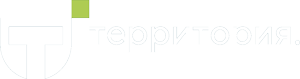 ЕЖЕМЕСЯЧНЫЙ ОТЧЕТВсего обращенийРешеноВ работе743   №      п.п.Выполненные работы1Контроль состояния и восстановление исправности элементов внутренней канализации2Техническое обслуживание газовой котельной3Контроль состояния и герметичности участков трубопроводов и соединительных элементов4 Проверка исправности и работоспособности оборудования, выполнение наладочных  работ на индивидуальных тепловых пунктах и водомерном узле. 5 Контроль параметров теплоносителя и воды (давления, температуры, расхода)  и водоснабжения и герметичности системы.6Проверка работоспособности и обслуживание устройства водоподготовки для системы горячего водоснабжения.7Проверка неисправности, работоспособности, регулировка и техническое обслуживание насосов, запорной арматуры, контрольно- измерительных приборов, автоматических регуляторов и устройств, коллективных (общедомовых) приборов учёта и элементов скрытых от постоянного наблюдения (разводящих трубопроводов и оборудования на чердаках, в подвалах и каналах)8Проведение осмотров, технического обслуживания и текущего ремонта лифтов9Проведение праздника лета10Окраска малых архитектурных форм11Ремонт игрового сооружения – 1шт.12Прочистка засора хозяйственно-бытовой канализации в подвале подъезда № 213Промывка теплообменников